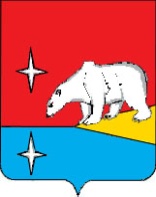 АДМИНИСТРАЦИЯГОРОДСКОГО ОКРУГА ЭГВЕКИНОТП О С Т А Н О В Л Е Н И Е от 12 ноября 2021 г.  		           № 574 - па		                               п. ЭгвекинотО внесении изменений в постановление Администрации городского округа Эгвекинот от 5 июня 2019 г. № 212-па «О социальном и экономическом стимулировании участия граждан и организаций в добровольной пожарной охране, в том числе участия в борьбе с пожарами, создании условий для организации добровольной пожарной охраны, а также для участия граждан в обеспечении первичных мер пожарной безопасности в иных формах в городском округе Эгвекинот»Руководствуясь Федеральным законом от 6 октября 2003 г. № 131-ФЗ «Об общих принципах организации местного самоуправления в Российской Федерации», в целях уточнения отдельных положений муниципальных правовых актов городского округа Эгвекинот, Администрация городского округа ЭгвекинотП О С Т А Н О В Л Я Е Т:1. Внести в постановление Администрации городского округа Эгвекинот от                        5 июня 2019 г. № 212-па «О социальном и экономическом стимулировании участия граждан и организаций в добровольной пожарной охране, в том числе участия в борьбе с пожарами, создании условий для организации добровольной пожарной охраны, а также для участия граждан в обеспечении первичных мер пожарной безопасности в иных формах в городском округе Эгвекинот» следующие изменения:1.1. Пункт 1 дополнить подпунктом 1.9 следующего содержания:«1.9. Поощрение в форме денежного вознаграждения членам, участникам общественного объединения пожарной охраны, гражданам, принимающим меры по локализации, тушению пожара и спасению людей и имущества до прибытия подразделений пожарной охраны, оказание им содействия.»;1.2. В пункте 2:1) в подпункте 2.4 слова «Государственной пожарной службы» заменить словами «пожарной охраны»;2) дополнить подпунктом 2.8 следующего содержания:«2.8. Принятие мер по локализации, тушению пожара и спасению людей и имущества до прибытия подразделений пожарной охраны, оказание им содействия.»;1.3. В пункте 4 слова «Бальжиров В.Ю.» заменить словами «Эрендженов А.В.».2. Настоящее постановление обнародовать в местах, определенных Уставом городского округа Эгвекинот, и разместить на официальном сайте Администрации городского округа Эгвекинот в информационно-телекоммуникационной сети «Интернет».3. Настоящее постановление вступает в силу со дня обнародования.4. Контроль за исполнением настоящего постановления оставляю за собой.Исполняющий обязанностиГлавы Администрации  						  	              А.М. Абакаров